THE PARISH CHURCH OF ST MICHAEL, ALNWICK‘ALL ARE WELCOME IN THIS PLACE’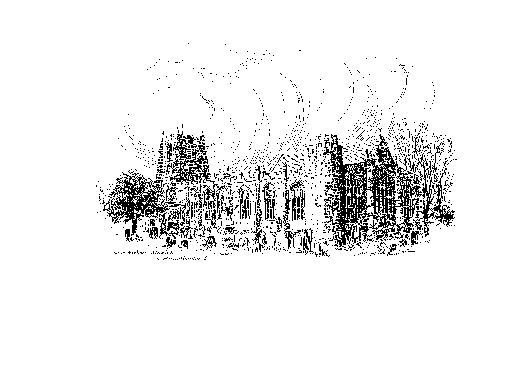 Sunday, 10th JULY 2022FOURTH SUNDAY AFTER TRINITYA warm welcome to our worship today.We hope you will stay for tea/coffee after the 10.00am service – but please try to gather in groups of no more than six.The wearing of a mask is a personal choice in St Michael’sTODAY’S WORSHIP8.30am	Holy Communion 	President & Preacher : The Reverend Martin Roff10.00am	Parish Communion	President & Preacher: The Reverend Martin Roff 6.00pm	Iona Style Evening Prayers & Address	Officiant : John CookeColossians 1 : 1 - 14The Gospel was preached in Colossae by Epaphras, and we have no record of Paul going there.  But he writes to assure them of his prayers, and to call them to a true doctrine of Christ alone as Saviour.Luke 10 : 25 – 37A lawyer’s encounter with Jesus gives us the familiar parable of the good Samaritan – an unexpected lesson in neighbourliness.HYMNS AT 10.00am9 		When morning gilds the skies575 		When I needed a neighbour, were you there?604 		Brother, sister, let me serve you 456  	Now let us from this table riseHYMNS AT 6.00pm752		O love that wilt not let me go116		Be thou my guardian and my guide16		God, that madest earth and heavenDuring this week let your Love live through us as we pray … ... 	for all those preparing for baptism here at St Michael's, praying for 	their parents, godparents and sponsors.  We give thanks for family 	life and for all who have nurtured us in faith down the years. ... 	for those preparing for marriage and for all living in a covenant of 	love and faithfulness. ... 	for those who are persecuted for their faith, their beliefs or for their 	particular way of life.  … 	for children who are not given any sense of faith or confidence in the 	future; for homes where faith is discouraged.… 	for all who suffer, especially those who have lost their lives in 		Ukraine and the millions displaced because of severe flooding in 	Bangladesh and the earthquake in Afghanistan.... 	Sustain and strengthen all those who work tirelessly for the good of 	others.Holy God, I forgo my power and open myself to Your Love.  "Make me to know Your ways, O Lord; teach me Your paths.  Lead me in Your truth, and teach me, for You are the God of my salvation; for You I wait all day long."THE WEEK AHEADTuesday 12th 10.00pm – 	Graffiti Project – Community Drop-In Day4.30pm		Wednesday, 13th     10.15am		Holy Communion1.30pm		Funeral of Peter William Brown2.30pm		Mothers’ Union meets in Church (please note time of meeting)7.30pm		Following in the Footsteps of St Aidan (see overleaf)Thursday, 14th   9.30am		Mini Michael’sSaturday, 16th2.00pm		Wedding of Alex Tully and Samantha RobinsonSunday, 17th  	THE FIFTH SUNDAY AFTER TRINITY8.30am	Holy Communion (BCP)	President & Preacher : The Reverend Canon Peter Askew10.00am	Parish Communion	President & Preacher : The Reverend Canon Peter Askew2.00pm	Baptism of Lillie, Jeffie and Lucas Ha3.00pm	Baptism of Archie Thompson6.00pm	Compline & Address	Officiant : Annette PlayleLOOKING AHEADWednesday, 20th    10.15am		Holy CommunionThursday, 21st  9.30am		Mini Michael’sCRAFT TABLE 
Calling all crafters and knitters. 
As we get back to normal lots of holiday makers are visiting church and buying from our craft table, together with our usual customers from Mini Michaels etc.  We are therefore needing more goods to sell.  Can you help?  Small knitted or crocheted goods, children’s knitwear and jams and preserves all sell well and any new handmade ideas will add to our stall and would be very welcome.  If you need any more information please speak to Anne, Pat or Eve.                                                 Many thanks.COMMUNITY DROP-IN DAYOn Tuesday, 12th July there is to be a Community Drop-In Day to explore the way forward for our Community Graffiti Project.  Year 5 from our school will explore the St Michael’s Graffiti Mystery in the morning.  A display of their work and ideas will be open to all from 2pm – 4pm.  Please come and see all the possibilities it gives us to be a very visible and interactive part of the community.  We will need some help to set up in the afternoon of Monday, 11th and in providing and helping with refreshments for the afternoon of        the 12th.Please contact Jean Darby if you can help in any way.Jessica Turner will present“FOLLOWING IN THE FOOTSTEPS OF SAINT AIDAN”13th July, 7:30 pm at St. James Centre Pottergate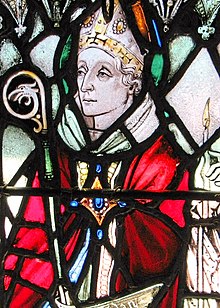 			    Jessica is Historic and Built Environment 								    Officer, Northumberland Coast Area of 								    Outstanding Natural Beauty Partnership, and 							    Accessing Aidan Project Officer, 							    Bamburgh Heritage Trust.This talk is part of the Alnwick Civic Society series, and all are welcome to attend.Opportunities for Volunteers to help those in Prison.A number of people from St Michael's have actively supported those in HMP Northumberland and elsewhere.  Like many voluntary organisations Prison Fellowship has lost a number of volunteers over the pandemic, but the need is still very much there.  If you would like to find out more, please tune into the National Recruitment Event for Prison Fellowship - July 22nd at 8pm on Zoom. 
In the North East our prison fellowship volunteers support prisoners through prayer, running Sycamore Tree (an accredited restorative justice course), organising Christmas presents for prisoners' children, letter writing, Prayerline, writing Bible studies and running Signpost (a website to help prisoners on their release).  Sue Allen has more details - phone 07724 079885.Alnwick Homes for Ukraine Community Support GroupThis group supports those from Ukraine and their hosts.  A number of forthcoming activities are planned, including a meeting on Wednesday 20th July.  Please contact Andrew Duff if you would like to find out more.ChurchwardensPat Taylor							Anne Blades : 01665 603811                                          : 01665 602020Parish Website: www.alnwickanglican.comIf you are a UK taxpayer, St. Michael’s can benefit to the tune of 25p for each £1.00 donated by Gift Aid.  Please use the envelopes available at the back of church.  Thank you.The Parish of St. Michael & St. Paul is a Registered Charity, No. 1131297